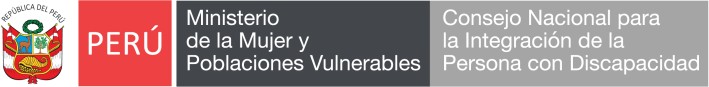 “Año de la unión, la paz y el desarrollo “COMUNICADOPROCESO CAS N° 014-2023-CONADISSe comunica a los postulantes APTOS del proceso de CAS N°014-2023-CONADIS; que ha solicitud del Comité Evaluador, se ha reprogramado el horario de la etapa de entrevista y serán en 02 grupos:Miércoles 10 de mayo en los siguientes horarios:Viernes 12 de mayo en los siguientes horarios:Para la entrevista personal bajo la modalidad virtual se remitirá un link de contacto al correo electrónico señalado en la Ficha de Postulación (Anexo 06).Lima, 10 de mayo de 2023.COMITÉ EVALUADORwww.conadisperu.gob.peAv. Arequipa Nº 375 Santa Beatriz – Lima Teléfono: (511) 6305170N°POSTULANTESFECHA DE ENTREVISTAHORALINK1AREVALO LOZANO ERICK JOSE 10/05/202302:00 p.m.Para unirte a la videollamada, haz clic en este enlace:  https://meet.google.com/ueq-zsrs-ovf2ARISMENDIZ GUERRERO DUSTIN JESUS 10/05/202302:20 p.m.Para unirte a la videollamada, haz clic en este enlace:  https://meet.google.com/ueq-zsrs-ovf3ATAUJE MENDOZA ELIZABETH 10/05/202302:40 p.m.Para unirte a la videollamada, haz clic en este enlace:  https://meet.google.com/ueq-zsrs-ovf4BENDRELL ALZAMORA MARIO PEDRO 10/05/202303:00 p.m.Para unirte a la videollamada, haz clic en este enlace:  https://meet.google.com/ueq-zsrs-ovf5CAVA GONZALES ROGGER GANDHI 10/05/202303:20 p.m.Para unirte a la videollamada, haz clic en este enlace:  https://meet.google.com/ueq-zsrs-ovf6CHAVEZ HUANCA CINTHIA MASSIEL 10/05/202303:40 p.m.Para unirte a la videollamada, haz clic en este enlace:  https://meet.google.com/ueq-zsrs-ovf7CRUZ NAVARRO ROGGER FERNANDO 10/05/202304:00 p.m.Para unirte a la videollamada, haz clic en este enlace:  https://meet.google.com/ueq-zsrs-ovf8HUGO PACHECO PAMELA LORENA 10/05/202304:20 p.m.Para unirte a la videollamada, haz clic en este enlace:  https://meet.google.com/ueq-zsrs-ovf9MORALES INGA KELLY GISSELA 10/05/202304:40 p.m.Para unirte a la videollamada, haz clic en este enlace:  https://meet.google.com/ueq-zsrs-ovf°POSTULANTESFECHA DE ENTREVISTAHORALINK1NOLAZCO CARDENAS ANDERSON 12/05/202302:00 p.m.Para unirte a la videollamada, haz clic en este enlace:  https://meet.google.com/ueq-zsrs-ovf2PERICHE FIESTAS FIORELLA VICTORIA 12/05/202302:20 p.m.Para unirte a la videollamada, haz clic en este enlace:  https://meet.google.com/ueq-zsrs-ovf3RUJEL VIVANCO JUAN CARLOS 12/05/202302:40 p.m.Para unirte a la videollamada, haz clic en este enlace:  https://meet.google.com/ueq-zsrs-ovf4VARGAS SUAREZ MARIBEL 12/05/202303:00 p.m.Para unirte a la videollamada, haz clic en este enlace:  https://meet.google.com/ueq-zsrs-ovf5VILLANUEVA ARAUJO AYRTON JOSUE 12/05/202303:20 p.m.Para unirte a la videollamada, haz clic en este enlace:  https://meet.google.com/ueq-zsrs-ovf6ZAMBRANO CARDENAS BRAYAN KIKE 12/05/202303:40 p.m.Para unirte a la videollamada, haz clic en este enlace:  https://meet.google.com/ueq-zsrs-ovf7ZAMBRANO ROMERO JHONNY STIWARTH 12/05/202304:00 p.m.Para unirte a la videollamada, haz clic en este enlace:  https://meet.google.com/ueq-zsrs-ovf